PO Box 39 ~ 9410 S. 355th AvenueArlington, AZ 85322623.386.2031  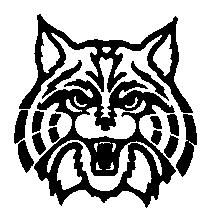 UNOFFICIALREGULAR BOARD MEETINGARLINGTON SCHOOL DISTRICT NO. 47SEPTEMBER 14, 2020Call to Order – The meeting was called to order by Eric Sawyer at 4:30 p.m. Board member present was Dianna Workman. Board members via telephone were Scott Hansen and Debbie Hightower. Board member Tom Vanosdell was absent. Administration present was Chad Turner, Kathy Turner and Melanie Finchum.Pledge of Allegiance – The Pledge of Allegiance was led by Chad Turner.Invocation – The Invocation was given by Chad Turner.Call to Public – There was no public present.Approval of Minutes – Motion by Dianna Workman and seconded by Debbie Hightower to approve the board minutes dated August 10, 2020. Votes: 4/0Approval of Vouchers – Motion by Debbie Hightower and seconded by Dianna Workman to approve Payroll vouchers #3 and #4 and Expense vouchers #5404, 5405, 5406, 5407, 5408 and 5409. Votes: 4/0Student Activities - Motion by Dianna Workman and seconded by Eric Sawyer to approve the student activities statement as presented for $8092.02. Votes: 4/0Policy Advisory – Motion by Scott Hansen and seconded by Dianna Workman to approve Policy Advisory 672-676 and GBEB. Votes: 4/0Policy Advisory – First reading of Policy Advisory 677 and 678. For information only.Statement of Assurance – For information only.Information on Bond/Override – This is the annual statutory update requirement. For information only.Consideration of Selling Bonds – Motion by Scott Hansen and seconded by Dianna Workman to approve the selling of bonds of $500,000 now and $500,000 in three years. We will use this money for air conditioners and busses. Votes 3/1 Abstain – Debbie Hightower.Revised School Calendar – Motion by Dianna Workman and seconded by Debbie Hightower to approve the revised calendar. Votes: 4/0Superintendent Report –First four weeks of school very successfulWe have 22 students enrolled from Palo Verde ElementaryADM 262 (Currently 60 packets being delivered and 202 students attending school)Adjournment – Motion by Dianna Workman and seconded by Eric Sawyer to adjourn the meeting due to lack of further business at 4:40 p.m. Votes: 4/0SIGNATURES:_________________________		_________________________	Eric Sawyer, President			Deborah Hightower_________________________		_________________________	Scott Hansen					Dianna WorkmanMmf